Revision: Unit 32 Crossword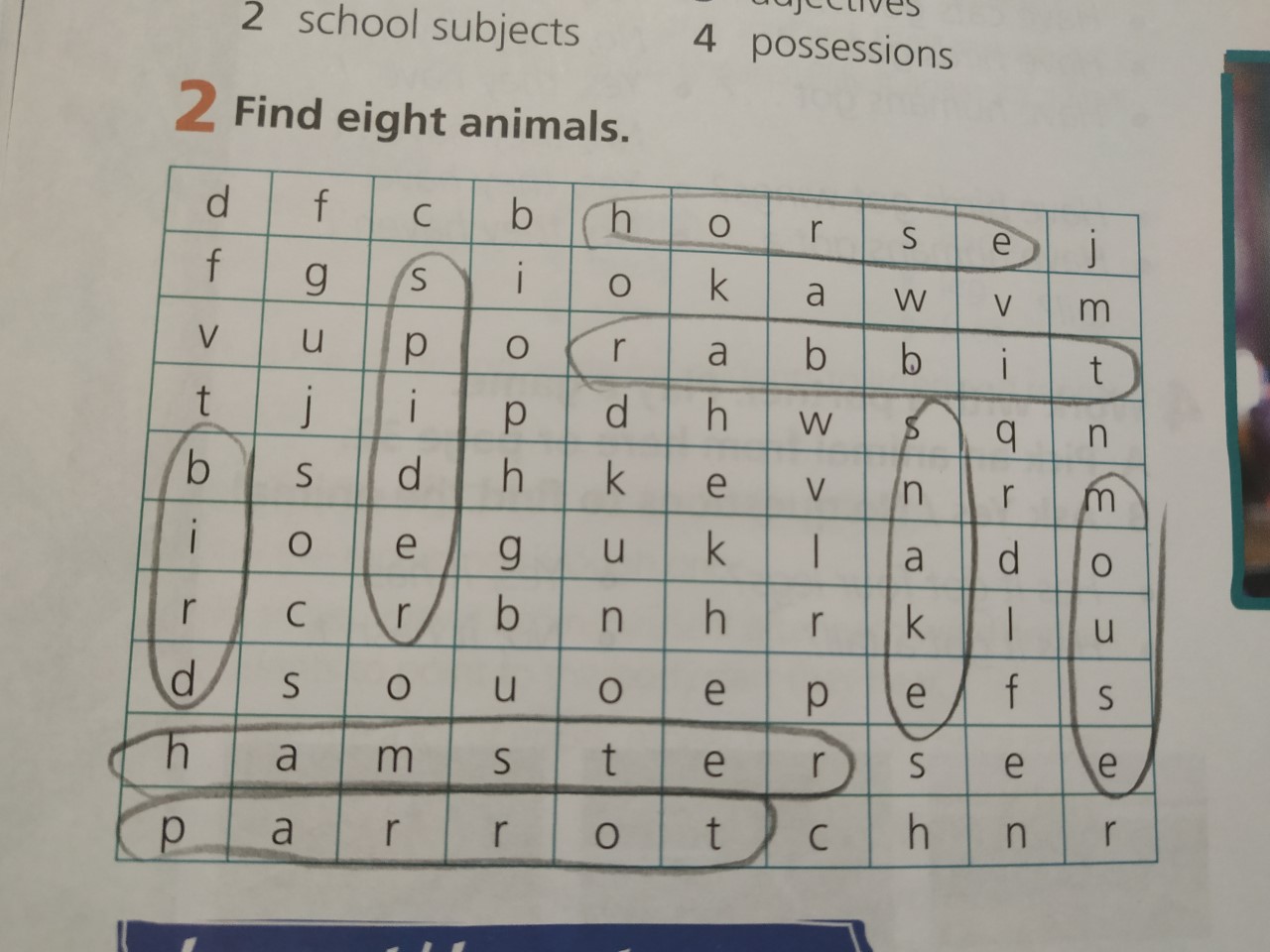 3I have got a dog. I haven't got a dog.We have got Science on Wednesday. We haven't got Science on Wednesday.Our school hasn't got a uniform.I have got a skateboard. I haven't got a skateboard.We have got English today.My best friend has got a pet. My best friend hasn't got a pet.Our English teacher hasn't got short hair.I have got blue eyes. I haven't got blue eyes.4Have we got Maths on Tuesday?Has Joe got a sister?How many legs has a spider got?Has a crocodile got feathers?Has our teacher got a bike?Have you got a red bag?What subjects have we got today?Have you got a pet?5Edward has got a mobile phone, a dog, a model car, a brother.Edward hasn't got a skateboard, a bike, a DVD player, a television, a radio.Martha has got a bike, a mobile, a DVD player, a television, a radio, a brother, a model car.Martha hasn't got a skateboard, a computer, a pet.